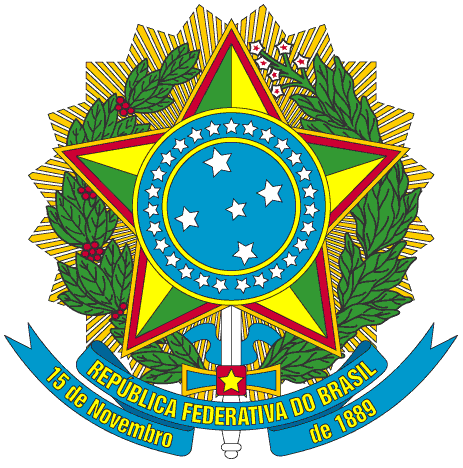 SERVIÇO PÚBLICO FEDERALPORTARIA Nº006/2016/PROEN, DE 28 DE ABRIL DE 2016O PRÓ-REITOR DE ENSINO DO INSTITUTO FEDERAL DE EDUCAÇÃO, CIÊNCIA E TECNOLOGIA DO CEARÁ, no uso de suas atribuições, considerando a Portaria Nº 298 de 12 de março de 2013 e a Portaria Nº 200/GR, de 28 de fevereiro de 2014.RESOLVEArt. 1º - Criar comissão para avaliação do Curso Superior em Química, modalidade licenciatura, apresentado pelo campus Aracati, tomando por base o Instrumental de Avaliação de Cursos Superiores, aprovado pelo Conselho Superior - Resolução Nº 025 de 25/10/2013.§ 1º -  A comissão será composta pelos seguintes membros:I. Jarbiani Sucupira Alves de Castro - Chefe do Departamento de Ensino Superior - Siape 1795116 II. Etelvina Maria Marques Moreira - Bibliotecária - Siape 269715III. Hobson Almeida Cruz - Pedagogo - Pedagogo - Siape 2163804IV. Ana Karine Portela Vasconcelos - Docente- Siape 2553883V.  Wellington Viana de Sousa Reis - Docente - Siape 1043611 § 2º - A comissão terá o prazo de 60 dias contados a partir da data desta portaria para apresentar o resultado dos trabalhos.PUBLIQUE-SE                        ANOTE-SE                      CUMPRA-SE	PRÓ-REITORIA DE ENSINO DO INSTITUTO FEDERAL DE EDUCAÇÃO CIÊNCIA E TECNOLOGIA DO CEARÁ, 28  de abril  de 2016.Reuber Saraiva de SantiagoPró-reitor de Ensino